APACHE EGYPT REQUESTOR:  COMPLETED VENDOR DATA FORM IS REQUIRED FOR ALL VENDOR REQUESTS.  ANY REQUIRED INFORMATION MISSING FROM THIS FORM MAY CAUSE DELAY IN PROCESSING THE REQUEST.APACHE EGYPT FINANACE (MASTER DATA TEAM) UPON COMPLETION, ATTACH THIS FORM TO THE VENDOR MASTER RECORD IN SAP.  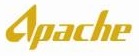 	APACHE EGYPT	Vendor Data Form	APACHE EGYPT	Vendor Data Form	APACHE EGYPT	Vendor Data Form	APACHE EGYPT	Vendor Data Form	APACHE EGYPT	Vendor Data Form	APACHE EGYPT	Vendor Data Form	APACHE EGYPT	Vendor Data Form*	Denotes Required Information** Denotes Optional *	Denotes Required Information** Denotes Optional *	Denotes Required Information** Denotes Optional DATE:DATE:DATE:DATE:Apache Information Apache Information Apache Information Apache Information Apache Information Requestor's NameRequestor's NamePhone #Phone #Department NameDepartment NameDepartment #Department #Request TypeRequest TypeChange ReasonChange ReasonExisting Vendor # (if applicable)Existing Vendor # (if applicable)Vendor Information  Vendor Information  Vendor Information  Vendor Information  Vendor Information  Vendor Name and Tax ID *Vendor Name and Tax ID *Vendor Name and Tax ID *Vendor Name and Tax ID *Vendor Name and Tax ID *Legal NameLegal Name 2Tax ID TypeTax Card #Withholding Tax TypeSocial Insurance NumberVAT StatusValidity of Tax RegistrationVendor Physical Address *Vendor Physical Address *Vendor Physical Address *Vendor Physical Address *Vendor Physical Address *Street #Street NameSuite / Apt. #  (if applicable)Floor  (if applicable)CityBuilding # (if applicable)StateCountryVendor Remittance Address  (where check will be mailed if different than physical address *)Vendor Remittance Address  (where check will be mailed if different than physical address *)Vendor Remittance Address  (where check will be mailed if different than physical address *)Vendor Remittance Address  (where check will be mailed if different than physical address *)Vendor Remittance Address  (where check will be mailed if different than physical address *)P.O. BoxDrawer / StationStreet #Street NameSuite / Apt. #  (if applicable)Floor  (if applicable)CityBuilding # (if applicable)StateCountryVendor Wire Payment Instructions Vendor Wire Payment Instructions Vendor Wire Payment Instructions Vendor Wire Payment Instructions Vendor Wire Payment Instructions Bank CountryBank CountryRouting number  ORSWIFT CodeBank Account NumberBank Account NumberAccount Holder Vendor Contact Vendor Contact Vendor Contact Vendor Contact Vendor Contact NameEmail* (Required)DepartmentPositionPhone #Mobile # (if applicable)Vendor Approval/ Rejection (Business Approver- Department Heads) *Vendor Approval/ Rejection (Business Approver- Department Heads) *Vendor Approval/ Rejection (Business Approver- Department Heads) *Vendor Approval/ Rejection (Business Approver- Department Heads) *Vendor Approval/ Rejection (Business Approver- Department Heads) *ApproveRejectPrinted NamePrinted NameSignatureSignatureDepartmentDepartmentPositionPositionVendor Approval / Rejection (Business Approver- 2nd signature from Department Head) ** If requiredVendor Approval / Rejection (Business Approver- 2nd signature from Department Head) ** If requiredVendor Approval / Rejection (Business Approver- 2nd signature from Department Head) ** If requiredVendor Approval / Rejection (Business Approver- 2nd signature from Department Head) ** If requiredVendor Approval / Rejection (Business Approver- 2nd signature from Department Head) ** If requiredApproveRejectPrinted NamePrinted NameSignatureSignatureDepartmentDepartmentPositionPositionVendor Approval / Rejection (Supply Chain) *Vendor Approval / Rejection (Supply Chain) *Vendor Approval / Rejection (Supply Chain) *Vendor Approval / Rejection (Supply Chain) *Vendor Approval / Rejection (Supply Chain) *ApproveRejectPrinted NamePrinted NameSignatureSignatureDepartmentSupply ChainSupply ChainDepartmentPositionPositionAdditional Bank InformationVendor Approval / Rejection (2nd Level Supply Chain) ** If requiredVendor Approval / Rejection (2nd Level Supply Chain) ** If requiredVendor Approval / Rejection (2nd Level Supply Chain) ** If requiredVendor Approval / Rejection (2nd Level Supply Chain) ** If requiredVendor Approval / Rejection (2nd Level Supply Chain) ** If requiredApproveRejectPrinted NamePrinted NameSignatureSignatureDepartmentSupply ChainSupply ChainDepartmentPositionPositionAdditional Bank InformationVendor Approval / Rejection (Treasury for Wire) ** If requiredVendor Approval / Rejection (Treasury for Wire) ** If requiredVendor Approval / Rejection (Treasury for Wire) ** If requiredVendor Approval / Rejection (Treasury for Wire) ** If requiredVendor Approval / Rejection (Treasury for Wire) ** If requiredApproveRejectPrinted NamePrinted NameSignatureSignatureDepartmentDepartmentPositionPositionAdditional Bank InformationMaster Data Team (Finance) Master Data Team (Finance) Master Data Team (Finance) Master Data Team (Finance) Master Data Team (Finance) ApproveRejectPrinted NamePrinted NameSignatureSignatureDepartmentDepartmentDate- Created in SAPComments